Altersgruppe der 6-9-jährigen KinderZielgruppe:  Kinder im Alter von 6-9 JahrenZiele: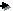 Stabilisierung des Zahnschmelz durch FluorideVermittlung und Vertiefung gesundheitsspezifischen WissensFrüherkennung von Zahnschäden FluoridierungsmaßnahmenStrategie:Mit dem 6. Lebensjahr brechen die ersten bleibenden Zähne durch. Ergänzend zu der Gesundheitserziehung werden jetzt verstärkt zahnärztliche Präventionsmaßnahmen eingesetzt. Dabei trägt vor allem einen ausreichende Fluoridzufuhr zur Gesunderhaltung der bleibenden Zähne bei.Programm:1. Prophylaxebesuch
- 1x/Jahr in Grundschulen, 2x/Jahr in Förderschulen
- Vertiefen des Wissens zu Mundhygiene und Ernährung 
- Kontrolle der korrekten Zahnputztechnik bei allen Kindern2. zahnärztliche Früherkennungsuntersuchungen
- 1x/Jahr in allen Grund- und Förderschulen
- über das Ergebnis der Untersuchung werden die Eltern schriftlich informiert
  Verweisung besonders kariesaktiver Kinder zur Individualprophylaxe an den Hauszahnarzt3. Fluoridierung
- mindestens 1x/Jahr in Kombination mit den zahnärztlichen Untersuchungen
- in 11 Grundschulen und 6 Förderschulen durch 14-tägiges Einbürsten eines Fluorid-GeleesOrt:Grund- und Förderschulen im Landkreis TuttlingenAusführende:- Prophylaxefachkräfte der AG
- Zahnarzt des Kreisgesundheitsamtes
- niedergelassene Zahnärzte
- ehrenamtliche Eltern und Lehrer (Fluorid-Einbürstungen)Termine:Die Eltern werden schriftlich über den Untersuchungs- und Fluoridierungstermin informiert. Für die Fluoridierung wird vorab dass schriftliche Einverständnis der Eltern eingeholt.